附件3：昆明高新区第二幼儿园2021年聘用制教师招聘岗位计划表昆明高新区第二幼儿园2021年聘用制教师招聘岗位计划表昆明高新区第二幼儿园2021年聘用制教师招聘岗位计划表昆明高新区第二幼儿园2021年聘用制教师招聘岗位计划表昆明高新区第二幼儿园2021年聘用制教师招聘岗位计划表昆明高新区第二幼儿园2021年聘用制教师招聘岗位计划表昆明高新区第二幼儿园2021年聘用制教师招聘岗位计划表昆明高新区第二幼儿园2021年聘用制教师招聘岗位计划表昆明高新区第二幼儿园2021年聘用制教师招聘岗位计划表昆明高新区第二幼儿园2021年聘用制教师招聘岗位计划表昆明高新区第二幼儿园2021年聘用制教师招聘岗位计划表序号招聘岗位岗位类别招聘人数学历要求毕业专业其他招聘条件年龄要求咨询电话及时间报名时间及要求考试时间及地点1幼儿教师临聘制教师9人全日制大专及以上学前教育1.具有二级甲等及以上普通话等级证书；2.持有幼儿园及以上教师资格证（或持有幼儿园及以上教师资格证考试合格证明）年龄在35周岁以内（1986年8月1日后出生）1. 庞老师：159124719992.罗老师159116691223.罗老师:15398614093（咨询时间：9:00—11:30；14:00—17：00）1.2021年8月13日至18日下午17:00, 1.2021年8月12-18日期间，将身份证、毕业证、学位证、教师资格证、普通话等级证书、计算机等级证书、专业类获奖证书等打包发送至gxey201808@163.com邮箱，待审核通过后会通知考试时间。3.请关注公众号：昆明高新区第二幼儿园或扫描下方二维码，及时查看自己是否进入下一轮考核。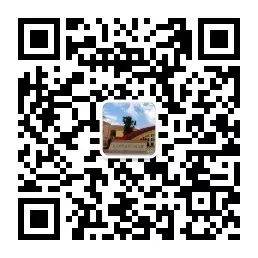 1.考试时间：2021年8月21日、8月22日上午8:00。2.考试地点：昆明高新区第二幼儿园（昆明市呈贡区马金铺街道化城二期）三楼办公室